AnmeldungPatientin, Patient	 	Name, Vorname	geboren am	GeburtsortStraße, Nr.	PLZ, WohnortVersicherte Person	 	Name, Vorname	geboren amNur ausfüllen, wenn Patient(in)nicht selbst versichert ist, z. B.	 	bei Kindern, EhepartnernStraße, Nr.	PLZ, WohnortTelefonisch zu erreichenO tagsüber 	O Handy 	O abends  	O E-Mail:   	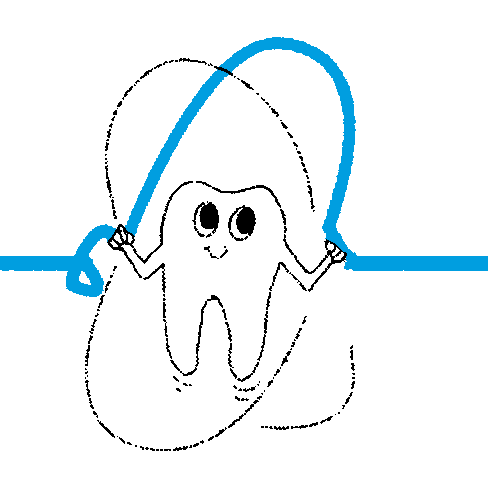 Arbeitgeber / Telefon-Nr.			        Berufversichert bei	 	Krankenkasse / VersicherungsgesellschaftZutreffendes bitte ankreuzen OO Ich bin beihilfeberechtigt	O Ich bin freiwillig versichert	O Ich habe eineZusatzversicherungO Ich habe Anspruch auf einen Bonus (siehe Bonusheft)Mit der Beantwortung nachstehender Fragen helfen Sie uns, Ihre persönlichen Vorstellun- gen und Wünsche bei Ihrer Zahn-, Mund- oder Kieferbehandlung stets zu berücksichtigen.Ja, bitte informieren Sie mich über: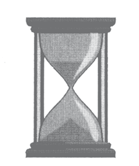 O Laserbehandlung	O Amalgamentfernung u. QuecksilberentgiftungO Keramikinlays / Cerec	O Zahnfarbene (weiße) Füllungen  O Hochwertigen Zahnersatz	O Kosmetische Zahnbehandlungen O Implantate	O Bleichen natürlicher ZähneO Professionelle Zahnreinigung	O Parodontaltherapie und KnochenaugmentationWir wollen, dass Sie sich in unserer Praxis wohlfühlen und stehen Ihnen für weitere Fragen jederzeit gerne zur Verfügung.Praxis für ästhetische und moderne ZahnheilkundeDr. med. dent. Regine Dressler · Steigstraße 5 · 76327 Pfinztal Tätigkeitsschwerpunkt: Implantologie zertifiziertGesundheitsbogenAuch Allgemeinerkrankungen können Auswirkungen auf die zahnärztliche Behandlung haben.  Zur Vermeidung von Unverträglichkeiten und/oder unerwünschten Nebenwirkungen bitten wir Sie, diesen Gesundheitsbogen sorgfältig auszufüllen. Ihre Angaben unterliegen selbstverständlich der ärztlichen Schweigepflicht.Patientin, Patient	 	Name, Vorname                        geboren am                     GeburtsortWas führte Sie zu uns? O Akute Schmerzen O Halbjahreskontrolle O Empfehlung O Internet               O Gelbe SeitenWelche der hier genannten Symptome treten oder traten bei Ihnen in der Vergangenheit auf?Bitte ankreuzenO Zahnfleischbluten	O Metallgeschmack im Mund	O MundgeruchO Kopf- und Nackenschmerzen	O Andere:Tragen Sie einen Herzschrittmacher	O Ja   O NeinLeiden oder litten Sie an einer der nachfolgend genannten Krankheiten?Zutreffendes bitte ankreuzen OBestehende Allergien? Andere Erkrankungen?Bestehen Unverträglichkeiten auf Medikamente, Spritzen, Metalle?Besteht bei Ihnen eine Schwangerschaft? Nehmen Sie regelmäßig Medikamente? Wurde bei Ihnen ein HIV-Test durchgeführt?Welche? 	 Welche? 	Welche?OJa	ONeinIn welcher Woche? 	OJa	ONeinWelche? Wann?Bitte teilen Sie uns mit, wenn sich Ihr Gesundheitszustand verändert. Beachten Sie auch,dass Medikamente und Betäubungsspritzen Ihr Reaktionsvermögen im Straßenverkehr beeinträchtigen können.Datum	Unterschrift der Patientin / des Patienten(Bei Minderjährigen: Unterschrift eines Elternteils)Praxis für ästhetische und moderne ZahnheilkundeDr. med. dent. Regine Dressler · Steigstraße 5 · 76327 Pfinztal Tätigkeitsschwerpunkt: Implantologie zertifiziertWünschen Sie nur eine Behandlung akuter Beschwerden? Soll eine Gesamtbehandlung Ihrer Zähne erfolgen?Besitzen Sie einen Zahnersatz?O JaO JaOJaO NeinONeinO NeinWenn ja, seit wann?	/	/  	Wenn ja, seit wann?	/	/  	Wenn ja, seit wann?	/	/  	Möchten Sie an unserem kostenlosen Termin-Erinnerungsdienst teilnehmen?OJaONeinWünschen Sie eine besondere Beratung über moderne Zahnheilkunde mit gesundheitsförderndenOJaONeinund ästhetischen Behandlungsmethoden?HeuschnupfenO JaONeinAsthma, AtemnotHerz-, KreislauferkrankungenO JaO JaONeinONeinHoher / Niederiger BlutdruckHepatitis, Lebererkrankungen ZuckerkrankheitSchilddrüsenerkrankung (Über- / Unterfunktion) RheumaTuberkoloseOJa O JaOJa O Ja OJa O Ja w Ja w Ja w JaONeinONein ONein ONein ONein ONeinBlutgerinnungsstörungenOJaONeinCreutzfeldt-JacobkrankheitOJaONeinMedikamente gegen Osteoporose(Knochenerkrankung)OJaONein